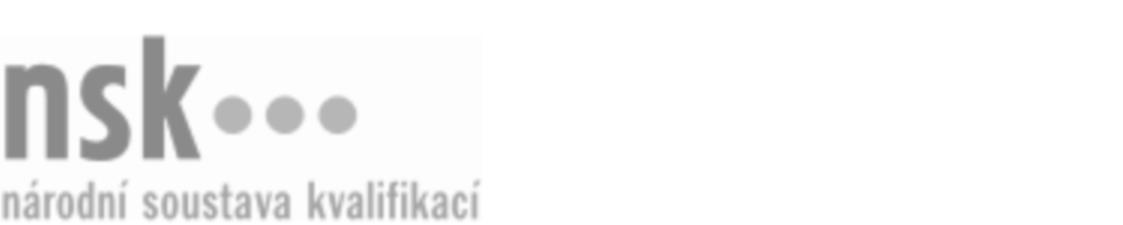 Kvalifikační standardKvalifikační standardKvalifikační standardKvalifikační standardKvalifikační standardKvalifikační standardKvalifikační standardKvalifikační standardTiskař/tiskařka na akcidenčních ofsetových kotoučových strojích (kód: 34-026-H) Tiskař/tiskařka na akcidenčních ofsetových kotoučových strojích (kód: 34-026-H) Tiskař/tiskařka na akcidenčních ofsetových kotoučových strojích (kód: 34-026-H) Tiskař/tiskařka na akcidenčních ofsetových kotoučových strojích (kód: 34-026-H) Tiskař/tiskařka na akcidenčních ofsetových kotoučových strojích (kód: 34-026-H) Tiskař/tiskařka na akcidenčních ofsetových kotoučových strojích (kód: 34-026-H) Tiskař/tiskařka na akcidenčních ofsetových kotoučových strojích (kód: 34-026-H) Autorizující orgán:Ministerstvo průmyslu a obchoduMinisterstvo průmyslu a obchoduMinisterstvo průmyslu a obchoduMinisterstvo průmyslu a obchoduMinisterstvo průmyslu a obchoduMinisterstvo průmyslu a obchoduMinisterstvo průmyslu a obchoduMinisterstvo průmyslu a obchoduMinisterstvo průmyslu a obchoduMinisterstvo průmyslu a obchoduMinisterstvo průmyslu a obchoduMinisterstvo průmyslu a obchoduSkupina oborů:Polygrafie, zpracování papíru, filmu a fotografie (kód: 34)Polygrafie, zpracování papíru, filmu a fotografie (kód: 34)Polygrafie, zpracování papíru, filmu a fotografie (kód: 34)Polygrafie, zpracování papíru, filmu a fotografie (kód: 34)Polygrafie, zpracování papíru, filmu a fotografie (kód: 34)Polygrafie, zpracování papíru, filmu a fotografie (kód: 34)Týká se povolání:Tiskař na akcidenčních ofsetových kotoučových strojíchTiskař na akcidenčních ofsetových kotoučových strojíchTiskař na akcidenčních ofsetových kotoučových strojíchTiskař na akcidenčních ofsetových kotoučových strojíchTiskař na akcidenčních ofsetových kotoučových strojíchTiskař na akcidenčních ofsetových kotoučových strojíchTiskař na akcidenčních ofsetových kotoučových strojíchTiskař na akcidenčních ofsetových kotoučových strojíchTiskař na akcidenčních ofsetových kotoučových strojíchTiskař na akcidenčních ofsetových kotoučových strojíchTiskař na akcidenčních ofsetových kotoučových strojíchTiskař na akcidenčních ofsetových kotoučových strojíchKvalifikační úroveň NSK - EQF:333333Odborná způsobilostOdborná způsobilostOdborná způsobilostOdborná způsobilostOdborná způsobilostOdborná způsobilostOdborná způsobilostNázevNázevNázevNázevNázevÚroveňÚroveňVolba postupu tiskařské práce, potřebných pomůcek a barev na akcidenčních ofsetových kotoučových strojíchVolba postupu tiskařské práce, potřebných pomůcek a barev na akcidenčních ofsetových kotoučových strojíchVolba postupu tiskařské práce, potřebných pomůcek a barev na akcidenčních ofsetových kotoučových strojíchVolba postupu tiskařské práce, potřebných pomůcek a barev na akcidenčních ofsetových kotoučových strojíchVolba postupu tiskařské práce, potřebných pomůcek a barev na akcidenčních ofsetových kotoučových strojích33Převzetí výrobních podkladů pro tisk nové zakázky na akcidenčních ofsetových kotoučových strojíchPřevzetí výrobních podkladů pro tisk nové zakázky na akcidenčních ofsetových kotoučových strojíchPřevzetí výrobních podkladů pro tisk nové zakázky na akcidenčních ofsetových kotoučových strojíchPřevzetí výrobních podkladů pro tisk nové zakázky na akcidenčních ofsetových kotoučových strojíchPřevzetí výrobních podkladů pro tisk nové zakázky na akcidenčních ofsetových kotoučových strojích33Převzetí a příprava potiskovaného materiálu, tiskových forem a tiskových barev na akcidenčních ofsetových kotoučových strojíchPřevzetí a příprava potiskovaného materiálu, tiskových forem a tiskových barev na akcidenčních ofsetových kotoučových strojíchPřevzetí a příprava potiskovaného materiálu, tiskových forem a tiskových barev na akcidenčních ofsetových kotoučových strojíchPřevzetí a příprava potiskovaného materiálu, tiskových forem a tiskových barev na akcidenčních ofsetových kotoučových strojíchPřevzetí a příprava potiskovaného materiálu, tiskových forem a tiskových barev na akcidenčních ofsetových kotoučových strojích33Příprava a seřízení akcidenčních ofsetových kotoučových strojůPříprava a seřízení akcidenčních ofsetových kotoučových strojůPříprava a seřízení akcidenčních ofsetových kotoučových strojůPříprava a seřízení akcidenčních ofsetových kotoučových strojůPříprava a seřízení akcidenčních ofsetových kotoučových strojů33Dodržení normativu při tisku celé zakázky na akcidenčních ofsetových kotoučových strojíchDodržení normativu při tisku celé zakázky na akcidenčních ofsetových kotoučových strojíchDodržení normativu při tisku celé zakázky na akcidenčních ofsetových kotoučových strojíchDodržení normativu při tisku celé zakázky na akcidenčních ofsetových kotoučových strojíchDodržení normativu při tisku celé zakázky na akcidenčních ofsetových kotoučových strojích33Dokončení tisku, předání zakázky na akcidenčních ofsetových kotoučových strojíchDokončení tisku, předání zakázky na akcidenčních ofsetových kotoučových strojíchDokončení tisku, předání zakázky na akcidenčních ofsetových kotoučových strojíchDokončení tisku, předání zakázky na akcidenčních ofsetových kotoučových strojíchDokončení tisku, předání zakázky na akcidenčních ofsetových kotoučových strojích33Kontrola, údržba a čištění tiskového strojeKontrola, údržba a čištění tiskového strojeKontrola, údržba a čištění tiskového strojeKontrola, údržba a čištění tiskového strojeKontrola, údržba a čištění tiskového stroje33Tiskař/tiskařka na akcidenčních ofsetových kotoučových strojích,  28.03.2024 20:21:53Tiskař/tiskařka na akcidenčních ofsetových kotoučových strojích,  28.03.2024 20:21:53Tiskař/tiskařka na akcidenčních ofsetových kotoučových strojích,  28.03.2024 20:21:53Tiskař/tiskařka na akcidenčních ofsetových kotoučových strojích,  28.03.2024 20:21:53Strana 1 z 2Strana 1 z 2Kvalifikační standardKvalifikační standardKvalifikační standardKvalifikační standardKvalifikační standardKvalifikační standardKvalifikační standardKvalifikační standardPlatnost standarduPlatnost standarduPlatnost standarduPlatnost standarduPlatnost standarduPlatnost standarduPlatnost standarduStandard je platný od: 21.10.2022Standard je platný od: 21.10.2022Standard je platný od: 21.10.2022Standard je platný od: 21.10.2022Standard je platný od: 21.10.2022Standard je platný od: 21.10.2022Standard je platný od: 21.10.2022Tiskař/tiskařka na akcidenčních ofsetových kotoučových strojích,  28.03.2024 20:21:53Tiskař/tiskařka na akcidenčních ofsetových kotoučových strojích,  28.03.2024 20:21:53Tiskař/tiskařka na akcidenčních ofsetových kotoučových strojích,  28.03.2024 20:21:53Tiskař/tiskařka na akcidenčních ofsetových kotoučových strojích,  28.03.2024 20:21:53Strana 2 z 2Strana 2 z 2